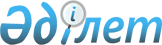 О внесении изменения в постановление акимата Западно-Казахстанской области от 20 января 2015 года № 9 "О некоторых вопросах субсидирования по направлениям субсидирования развития племенного животноводства, повышения продуктивности и качества продукции животноводства"
					
			Утративший силу
			
			
		
					Постановление акимата Западно-Казахстанской области от 22 сентября 2015 года № 268. Зарегистрировано Департаментом юстиции Западно-Казахстанской области 7 октября 2015 года № 4081. Утратило силу постановлением акимата Западно-Казахстанской области от 19 января 2016 года № 14      Сноска. Утратило силу постановлением акимата Западно-Казахстанской области от 19.01.2016 № 14 (вводится в действие со дня первого официального опубликования).

      Руководствуясь  Законом Республики Казахстан от 23 января 2001 года  "О местном государственном управлении и самоуправлении в Республике Казахстан" и в соответствии с  постановлением Правительства Республики Казахстан от 11 декабря 2014 года № 1300 "О реализации Закона Республики Казахстан "О республиканском бюджете на 2015-2017 годы" и  приказом Министра сельского хозяйства Республики Казахстан от 19 ноября 2014 года № 3-1/600 "Об утверждении Правил субсидирования развития племенного животноводства, повышения продуктивности и качества продукции животноводства" акимат Западно-Казахстанской области ПОСТАНОВЛЯЕТ:

      1. Внести в  постановление акимата Западно-Казахстанской области от 20 января 2015 года № 9 "О некоторых вопросах субсидирования по направлениям субсидирования развития племенного животноводства, повышения продуктивности и качества продукции животноводства" (зарегистрированное в Реестре государственной регистрации нормативных правовых актов за № 3802, опубликованное 5 февраля 2015 года в газетах "Орал өңірі" и "Приуралье") следующее изменение:

      объемы субсидий по направлениям субсидирования развития племенного животноводства, повышения продуктивности и качества продукции животноводства, утвержденные указанным постановлением, изложить в новой редакции, согласно  приложения к настоящему постановлению.

      2. Государственному учреждению "Управление сельского хозяйства Западно-Казахстанской области" (Унгарбеков М .К.) обеспечить государственную регистрацию данного постановления в органах юстиции, его официального опубликования в информационно-прававой системе "Әділет" и в средствах массовой информации.

      3. Контроль за исполнением настоящего постановления возложить на первого заместителя акима области Утегулова А. К.

      4. Настоящее постановление вводится в действие со дня первого официального опубликования.

 Объемы субсидий по направлениям субсидирования развития племенного
животноводства, повышения продуктивности и качества продукции животноводства       Примечание: расшифровка аббревиатур:

      кг – килограмм.


					© 2012. РГП на ПХВ «Институт законодательства и правовой информации Республики Казахстан» Министерства юстиции Республики Казахстан
				Аким области

Аким области

Н. Ногаев

Н. Ногаев

Приложение

к постановлению акимата

Западно-Казахстанской области

от 22 сентября 2015 года № 268

Приложение

к постановлению акимата

Западно-Казахстанской области

от 22 сентября 2015 года № 268

Утвержден

постановлением акимата

Западно-Казахстанской области

от 20 января 2015 года № 9

Утвержден

постановлением акимата

Западно-Казахстанской области

от 20 января 2015 года № 9

№

Направление субсидирования

Единица измерения

Нормативы субсидий на 1 единицу, тенге

Нормативы субсидий на 1 единицу, тенге

Объем субсидий

Сумма субсидий, тысяч тенге

Скотоводство

Скотоводство

Скотоводство

Скотоводство

Скотоводство

Скотоводство

Скотоводство

1.

Организация искусственного осеменения маточного поголовья крупного рогатого скота в крестьянских (фермерских), личных подсобных хозяйствах и производственных кооперативах 

голов

2 695,6

2 695,6

25 399

68 465

Мясное скотоводство

Мясное скотоводство

Мясное скотоводство

Мясное скотоводство

Мясное скотоводство

Мясное скотоводство

Мясное скотоводство

1.

Ведение селекционной и племенной работы 

Ведение селекционной и племенной работы 

Ведение селекционной и племенной работы 

Ведение селекционной и племенной работы 

1)

маточное поголовье крупного рогатого скота, охваченного породным преобразованием

голов

18 000

18 000

100 611

1 810 998

2)

маточное поголовье племенного крупного рогатого скота 

голов

20 000

20 000

13 587

271 740

3)

содержание племенных быков-производителей мясных пород в общественных стадах

голов

104 000

104 000

430

44 720

2.

Приобретение племенного и селекционного крупного рогатого скота

Приобретение племенного и селекционного крупного рогатого скота

Приобретение племенного и селекционного крупного рогатого скота

Приобретение племенного и селекционного крупного рогатого скота

Приобретение племенного и селекционного крупного рогатого скота

Приобретение племенного и селекционного крупного рогатого скота

1)

отечественный племенной крупный рогатый скот

голов

154 000

154 000

5 858

901 992

2)

импортированный племенной и селекционный крупный рогатый скот 

голов

118 000

118 000

2150

253 700

3.

Удешевление стоимости производства говядины:

1 439 000

243 900

1)

1 уровень

кг

300

300

500 000

150 000

2)

3 уровень

кг

100

100

939 000

93 900

4.

Реализация бычков на откормочные площадки первого уровня производства

голов

24 000

24 000

3 000

72 000

5.

Удешевление стоимости кормов за счет средств Национального фонда Республики Казахстан

тонна корма

7 500

7 500

16 955,2

127 164

Всего сумма

Всего сумма

Всего сумма

Всего сумма

Всего сумма

Всего сумма

3 794 679

Молочное скотоводство

Молочное скотоводство

Молочное скотоводство

Молочное скотоводство

Молочное скотоводство

Молочное скотоводство

Молочное скотоводство

1.

Ведение селекционной и племенной работы

Ведение селекционной и племенной работы

Ведение селекционной и племенной работы

Ведение селекционной и племенной работы

Ведение селекционной и племенной работы

Ведение селекционной и племенной работы

1)

маточное поголовье племенного крупного рогатого скота 

голов

20 000

20 000

707

14 140

2.

Приобретение племенного крупного рогатого скота

Приобретение племенного крупного рогатого скота

Приобретение племенного крупного рогатого скота

Приобретение племенного крупного рогатого скота

Приобретение племенного крупного рогатого скота

Приобретение племенного крупного рогатого скота

1)

отечественный племенной крупный рогатый скот

голов

154 000

154 000

50

7 700

2)

импортированный племенной крупный рогатый скот 

голов

118 000

118 000

100

11 800

3.

Удешевление стоимости производства молока 

Удешевление стоимости производства молока 

Удешевление стоимости производства молока 

Удешевление стоимости производства молока 

1 971 000

46 275

1)

1 уровень

кг

25

25

1 771 000

44 275

2)

3 уровень

кг

10

10

200 000

2 000

4.

Удешевление затрат по заготовке и приобретению грубых, сочных, концентрированных кормов и кормовых добавок для молочно-товарных ферм за счет средств Национального фонда Республики Казахстан

голов

20 000

20 000

466

9 320

Всего сумма

Всего сумма

Всего сумма

Всего сумма

Всего сумма

Всего сумма

89 235

Яичное птицеводство

Яичное птицеводство

Яичное птицеводство

Яичное птицеводство

Яичное птицеводство

Яичное птицеводство

Яичное птицеводство

1.

Удешевление стоимости производства пищевого яйца

Удешевление стоимости производства пищевого яйца

Удешевление стоимости производства пищевого яйца

Удешевление стоимости производства пищевого яйца

Удешевление стоимости производства пищевого яйца

Удешевление стоимости производства пищевого яйца

1)

2 уровень

штук

2,6

2,6

133 120 000

346 112

В том числе удешевление стоимости производства пищевого яйца за счет средств Национального фонда Республики Казахстан

штук

2,6

2,6

51 964 000

135 106,4

Удешевление стоимости кормов за счет средств Национального фонда Республики Казахстан

тонна корма

7 500

7 500

6 769,066

50 768

Всего сумма

Всего сумма

Всего сумма

Всего сумма

Всего сумма

Всего сумма

396 880

Свиноводство

Свиноводство

Свиноводство

Свиноводство

Свиноводство

Свиноводство

Свиноводство

1.

Удешевление стоимости производства свинины

кг

98

98

1 398 908

137 093

2.

Удешевление стоимости кормов за счет средств Национального фонда Республики Казахстан

тонна корма

7 500

7 500

4 102

30 765

Всего сумма

Всего сумма

Всего сумма

Всего сумма

Всего сумма

Всего сумма

167 858

Овцеводство

Овцеводство

Овцеводство

Овцеводство

Овцеводство

Овцеводство

Овцеводство

1.

Ведение селекционной и племенной работы

107 205

160 807

1)

маточное поголовье овец, охваченного породным преобразованием

голов

1 500

1 500

92 674

139 011

2)

маточное поголовье племенных овец в племенных заводах и хозяйствах

голов

1 500

1 500

14 531

21 796

2.

Приобретение племенных баранчиков и ярок

голов

8 000

8 000

4 212

33 696

3.

Удешевление стоимости производства баранины (ягнятины)

Удешевление стоимости производства баранины (ягнятины)

Удешевление стоимости производства баранины (ягнятины)

Удешевление стоимости производства баранины (ягнятины)

228 770

22 877

1)

2 уровень

кг

100

100

228 770

22 877

Всего сумма

Всего сумма

Всего сумма

Всего сумма

Всего сумма

Всего сумма

217 380

Коневодство

Коневодство

Коневодство

Коневодство

Коневодство

Коневодство

Коневодство

1.

Приобретение племенных лошадей

голов

голов

40 000

475

19 000

2.

Удешевление стоимости производства конины

кг

кг

92

160 000

14 720

3.

Удешевление стоимости производства кумыса

кг

кг

60

59 717

3 583

Всего сумма

Всего сумма

Всего сумма

Всего сумма

Всего сумма

Всего сумма

37 303

Всего

Всего

Всего

Всего

Всего

Всего

4 703 335

